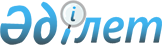 О внесении изменений в решение Уральского городского маслихата от 30 марта 2018 года № 20-5 "Об утверждении методики оценки деятельности административных государственных служащих корпуса "Б" государственного учреждения "Аппарат Уральского городского маслихата"Решение Уральского городского маслихата Западно-Казахстанской области от 20 сентября 2023 года № 5-10
      Уральский городской маслихат РЕШИЛ:
      1. Внести в решение Уральского городского маслихата от 30 марта 2018 года № 20-5 "Об утверждении методики оценки деятельности административных государственных служащих корпуса "Б" государственного учреждения "Аппарат Уральского городского маслихата" (зарегистрировано в Реестре государственной регистрации нормативных правовых актов № 5157) следующие изменения:
      в методике оценки деятельности административных государственных служащих корпуса "Б" государственного учреждения "Аппарат Уральского городского маслихата", утвержденной указанным решением:
      пункт 3 изложить в следующей редакции:
      "3. Оценка деятельности административных государственных служащих корпуса "Б" (далее – оценка) проводится для определения эффективности и качества их работы посредством единой информационной системы по управлению персоналом (далее – информационная система). При этом в случае отсутствия технической возможности оценка проводится на бумажных носителях, либо в информационных системах, функционирующих в государственных органах.
      Оценка осуществляется на основании результатов достижения КЦИ, методами ранжирования и 360 в зависимости от категории должности оцениваемого лица.
      Оценка служащих корпуса "Б" государственных органов, в которых введена система автоматизированной оценки проводится с учетом особенностей, определенными внутренними документами данных государственных органов.";
      пункт 5 изложить в следующей редакции:
      "5. Оценка не проводится в случаях, если срок пребывания оцениваемого служащего на конкретной должности в оцениваемом периоде составляет менее одного месяца. Если в период проведения оценки оцениваемый служащий находится в трудовом или социальном отпуске, периоде временной нетрудоспособности, командировке, стажировке, переподготовке или повышении квалификации, оценка служащего по достижению КЦИ, оценка по методу ранжирования и/или 360 проводится без его участия в установленные пунктом 4 сроки.";
      пункт 8 изложить в следующей редакции:
      "8. Результаты достижения КЦИ и результаты оценки по методу ранжирования являются основанием для принятия решений по выплате бонусов, поощрению, обучению, ротации, повышению, понижению в государственной должности либо увольнению.";
      пункт 11 изложить в следующей редакции:
      "11. Лицо на которое возложено исполнение обязанностей службы управления персоналом обеспечивает ознакомление оцениваемого служащего с результатами оценки в течение двух рабочих дней со дня ее завершения.".
      2. Настоящее решение вводится в действие по истечении десяти календарных дней после дня его первого официального опубликования.
					© 2012. РГП на ПХВ «Институт законодательства и правовой информации Республики Казахстан» Министерства юстиции Республики Казахстан
				
      Председатель Уральского городского маслихата

Е. Калиев
